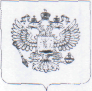 РОССТАТтерриториальный органфедеральной службыгосударственной статистики пореспублике алтай(алтайстат)Набережная ул., д. 1, Горно-Алтайск, 649000 Тел.: (388-22) 2-51-56, факс: (388-22) 2-20-50 11пр://5Шга.§1с5.ш_Е-таП:ОКПО 00078924, ОГРН 1020400749346 ИНН/КПП 0400000284/041 10100111.12.2015г. № на №227 от 09. 12.20 15 г.О предоставлении информацииГлаве администрациимо Малочергинскогосельского поселенияА.Б. УланкинуНа Ваш запрос предоставляем список малых и средних предприятий, включенных в базу Генеральной совокупности Статистического регистра хозяйствующих субъектов Алтайстата, осуществляющих деятельность на территории Малочергинского сельского поселения РА по состоянию на 10.12.2015 года.Запрашиваемые показатели по субъектам малого и среднего предпринимательства в соответствии с Федеральным планом статистических работ, утвержденным распоряжением Правительства Российской Федерации от 6 мая 2008 г. № 671-р (с изменениями и дополнениями), в органах статистики разрабатываются в целом по региону.Приложение: на 1 л. в 1 экз.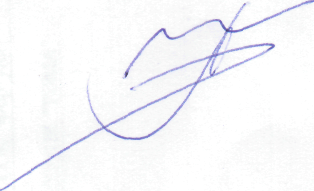 РуководительВ.Н. ЛацковН.С. Демьянова(388 22) 2-73-57Отдел сводных статистических работи ведения Статистического регистраПриложениеСписок предприятий и организаций, включенных в базу Генеральной совокупности Статрегистра с типом предприятия 1,3,4,8, осуществляющих деятельность на территории Малочергинского сельского поселения РА по состоянию на 10.12.2015 годаокпоНаимнованиеАдресКодТелефонОсн. ОКВЭДТип предпр.83649985СПОССК "Батыр"649226, Республика Алтай, Шебалинский район, с Малая Черга, ул Школьная, д 88-903-074-57-9901.4483650416СПССОК "ЗАГОТСКОТ"649226 РЕСПУБЛИКА АЛТАЙ, ШЕБАЛИНСКИЙ РАЙОН, С МАЛАЯ ЧЕРГА, УЛ ЦЕНТРАЛЬНАЯ, Д 478-903-074-53-4551.33483651166СПССОК "Фортуна"649226, Республика Алтай, Шебалинский район, с Малая Черга, ул Школьная, д 68-960-967-97-7151.33.1483653159СПССОПК "ТОМА"649226 РЕСПУБЛИКА АЛТАЙ, ШЕБАЛИНСКИЙ РАЙОН, С ВЕРХ-ЧЕРГА, УЛ ЦЕНТРАЛЬНАЯ, Д 17388226-74-4451.334